Відділ освіти Красноармійської міської радиМіський методичний кабінетЗагальноосвітня школа І-ІІІ ступенів №9Розробка виховного заходу1 класЄ щось святе в словах «мій рідний край»									   Підготувала:вчитель 1-Г класу 										Уємова М.С.		    Красноармійськ2016Тема: Є щось святе в словах «мій рідний край».Мета: розширювати знання учнів про свою державу; ознайомити дітей з          поняттям «Батьківщина», «держава»; розвивати почуття патріотизму;          виховувати любов до рідного краю.Форма проведення:  усний журнал.Обладнання:  пелюстки квітки, зображення прапору та гербу України, президента України, Конституції України, Гімн України, Ірина Федишина (пісня про Україну).Література: 1. Красоткіна Н.Г. Виховні заходи 1-4 класи – Тернопіль, «Мандрівець», 2008.2. http://osvita.ua/school/lessons_summary/initial/12069/3. http://www.ukrlit.vn.ua/lib/va/proverb.htmlХід виховної години1. Привітання.- Добрий день, діти! Сьогодні до нас на урок завітала хитра Сорока. Вона принесла нам листа. Послухайте його уважно.Доброго дня, дорогі учні! Я різнокольорова квітка. У мене трапилася біда. Вітер забрав мої пелюстки. Щоб повернути їх, треба виконати всі завдання, які я передала Сорокою.- Допоможемо різнокольоровій квітці? Тож до роботи. - А тему нашого виховного заняття ви дізнаєтесь відгадавши загадку.Красивий, щедрий рідний крайІ мова наша солов’їна.Люби, шануй, оберігайУсе, що зветься … (Україна)- Так. Правильно. Тема звучить так: Є щось святе в словах «мій рідний край».2. Пелюстка перша.Ось перше завдання: щоб патріотом-українцем зростати, треба походження країни знати.- Облітав журавель сто доріг, сто земель.Облітав, обходив, крила, ноги натрудив.Ми спитали журавля: 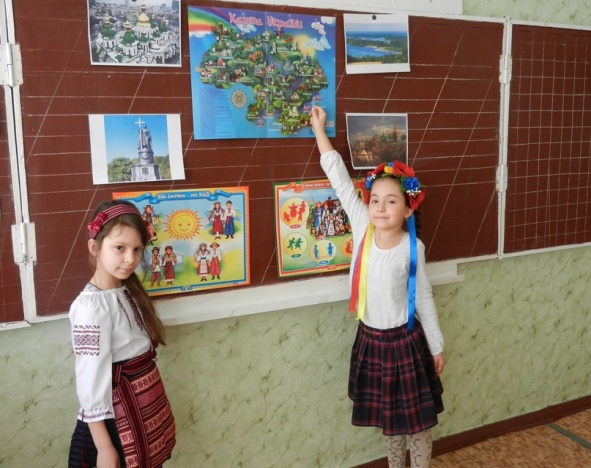 «Де найкращая земля?»Журавель відповідає:«Краще рідної немає!»Як називається наша країна? (Україна).Яку назву має народ нашої держави? (Українці). Яку назву має головне місто України? (Київ).(учні дають повні відповіді)У всіх людей – одна святиня,Куди не глянь, де не спитай.Рідніша їм своя пустиня,Аніж земний в чужині рай.Нема без кореня рослини,А нас, людей, без Батьківщини.- Діти, а що для вас означає слово Батьківщина? (Це край, де ми народилися, живемо, де живуть і працюють наші батьки; це школа, вулиця, на якій ми живемо; це моя родина: тато, мама, сестричка, бабуся, дідусь, рідна домівка).Молодці. Ми з вами відібрали першу пелюстку у Вітру.- Допоможемо Квітці повернути другу пелюстку?3. Пелюстка друга. Треба гарно працювати, щоб про Україну знати.Розповідь учителя:Україна – це отча земля, рідний край, де ти народився. Її багатства – це хліб, цукор, сталь, вугілля, овочі та фрукти. А ще – тихі озера, каланові гаї, народні пісні. Україна – це древній Київ і широкий Дніпро. Україна – держава. Діти, а які міста України ви знаєте?(Відповіді учнів).Молодці. А зараз працюємо по групах, вам потрібно скласти прислів’я та приказки про Україну і рідний край і тоді ми повернемо квітці другу пелюстку.За морем тепліше, та дома миліше.Рідний край – земний рай.Всюди добре, а вдома найліпше.Дерево міцне корінням, а людина — родом і народом.Людина без Вітчизни, як соловей без пісні.Без верби і калини немає України.Батьківщина – мати, умій за неї постояти!Кожному мила рідна сторона.Як будеш рідної землі триматися, то будеш від неї сили набиратися.Молодці. Ви уважно працювали. Тож можемо повернути другу пелюстку.4. Пелюстка третя.- Зараз ми пограємо в гру. Я називаю різні слова. Серед них є назви міст, річок, морів та гір України. Якщо ви почуєте ці слова, то плескаєте у долоні, якщо почуєте якесь інше слово, яке не відноситься до України – сидіть мовчки. (Київ, яблуня, Львів, Дністер, вовк, Дніпро, собака, Херсон, Луцьк, школа, тюльпан, Донецьк,танцюрист, цукерка, Харків, Луганськ, книга, Азовське море, груша, ручка, Карпати, Одеса, портфель, Полтава).- Молодці. Ви впоралися із завданням і ми повертаємо третю пелюстку.- І зараз трошки відпочинемо. Діти, підведіться і повторюйте за мною. (Рухи під пісню про Україну).5. Пелюстка четверта. Великих і славних міст багато, а ми будемо головне місто України вивчати! Як називається головне місто України? (Відповідь учнів).   Київ – столиця України. а що означає столиця? ( Це головне місто держави, місто, де знаходиться уряд).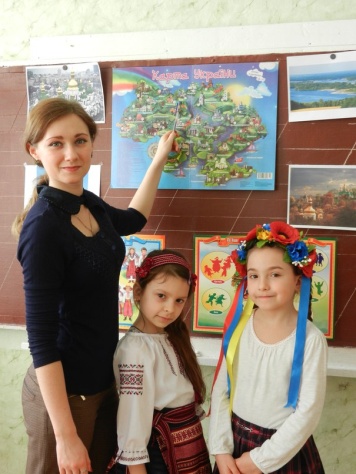 Чим славиться Київ?(Своїми знаменними каштанами, це місто побудовано на схилах Дніпра).А зараз послухайте легенду.Було три брати: один на ім’я Кий, другий – Щек, третій – Хорив.  І була в них сестра – Либідь. Вони побудували місто і назвали його Києвом,  на честь  старшого брата. Навколо міста був ліс і великий бір, де вони ловили звірів. Кий довго княжив. Він був мужнім і хоробрим, тому його ім’я навіки залишилося  в назві столиці.То на честь кого назвали місто Київ?(Відповідь учнів).Ви добре попрацювали і змогли повернути квітці ще одну пелюстку.6. Пелюстка п’ята. Щоб краще свій край пізнати, треба символи держави знати.- Що таке символ? (Умовне позначення будь-якого предмета).Огляньтесь довкола – і побачите безліч символів. Вони про щось повідомляють,застерігають, закликають. Це – дорожні знаки, знаки різних професій, герби міст, держав.У ст. 20 І розділу Конституції записано: «Державними символами України є Державний Прапор України, Державний Герб України і Державний Гімн України» (показ зображення прапора та герба). Герб — головний знак держави.Діти, а ви знаєте як треба вести себе під час звучання Гімну? (Якщо звучить Гімн, потрібно встати і не розмовляти).А зараз прослухайте Гімн України.Отже, як треба вести себе під час звучання Гімну?(Відповідь учнів).Конституція України – це основний закон держави (Показ зображення).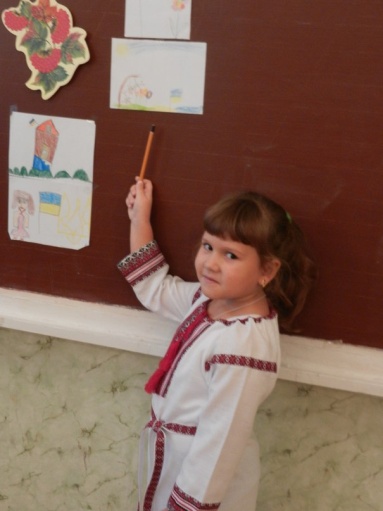 Крім державних символів, майже в усіх народів є народні символи. Які народні символи є в Україні? (Відповіді учнів).        Правду кажуть: «Без верби та калини нема України».-   От, діти, ми повернули квітці ще одну пелюстку. Чи готові ви знайти ще одну, останню?7. Пелюстка шоста. Давайте спробуємо доповнити вірш, вставляючи останнє слово:Ми дуже любим весь наш край,І любим У_______ (Україну),Її лани, зелений гай,В саду рясну _______ (калину).Там соловейко навесніСпіває між _______ (гілками),Та й ми співаємо _______ (пісні) –Змагається він з нами!Молодці. І ще нам потрібно відгадати цікаві загадки.  Знак держави головний.Всяк його повинен знати,Воля, слава, сила в нім,То ж спробуй відгадати. (Герб).По цьому ми живемо із вами – Це Основний закон держави. (Конституція).8. Підсумок. -   Виховний захід добігає кінця. Чи всі пелюстки повернули квітці?Діти, працювали ви старанно, 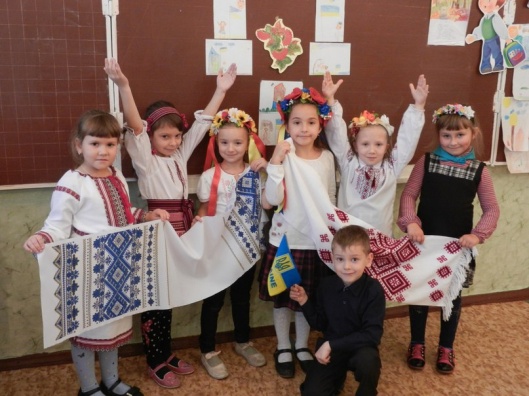      Тож виховна година пройшла не марно.     Працювали від душі.     Тож всі ви молодці!Ми українці – велика родина,Мова і пісня у нас солов’їна,Квітне в садочках червона калина,Рідна земля для всіх нас – Україна.Любіть і шануйте рідну Україну! До побачення!